Technical working party for Agricultural cropsForty-Fifth Session
Mexico City, Mexico, July 11 to 15, 2016Addendum to

number of growing cycles in dus examinationDocument prepared by the Netherlands

Disclaimer:  this document does not represent UPOV policies or guidanceThe Annex to this document contains a copy of the presentation “Minimum Number of Growing Cycles” to be made by an expert from the Netherlands at the forty-fifth session of the Technical Working Party for Agricultural Crops (TWA).[Annex follows]TWA/45/15 Add.ANNEXMINIMUM NUMBER OF GROWING CYCLESPresentation by Ms. Lysbeth Hof, on behalf of Mr. Kees van Ettekoven, Netherlands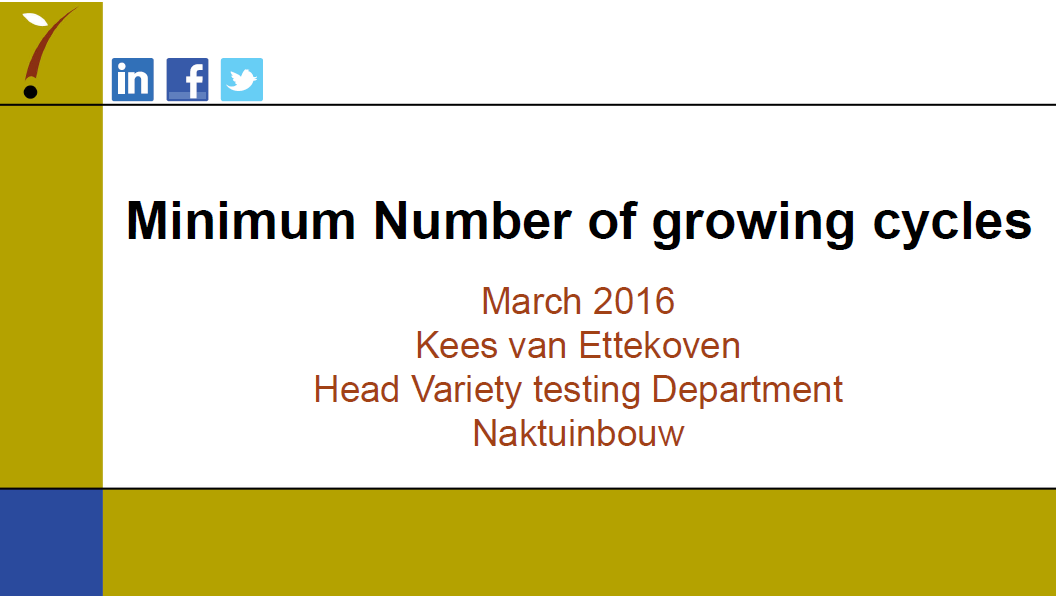 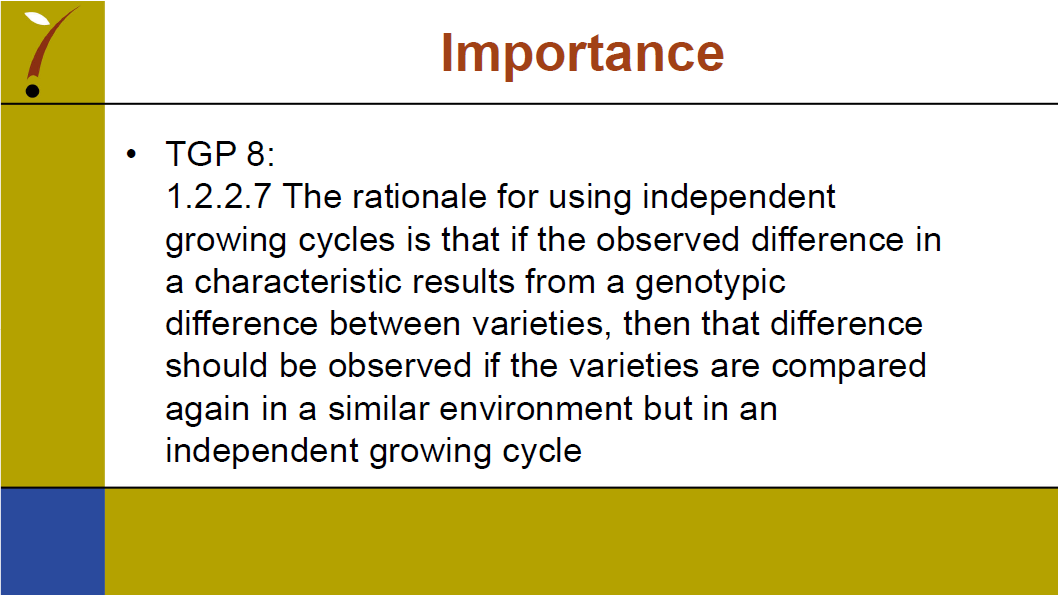 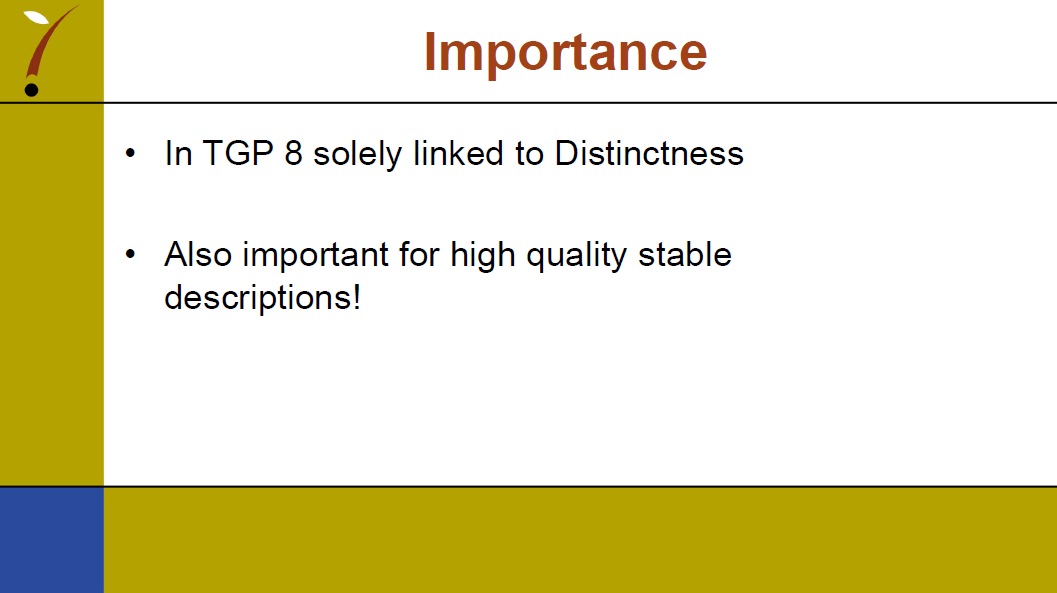 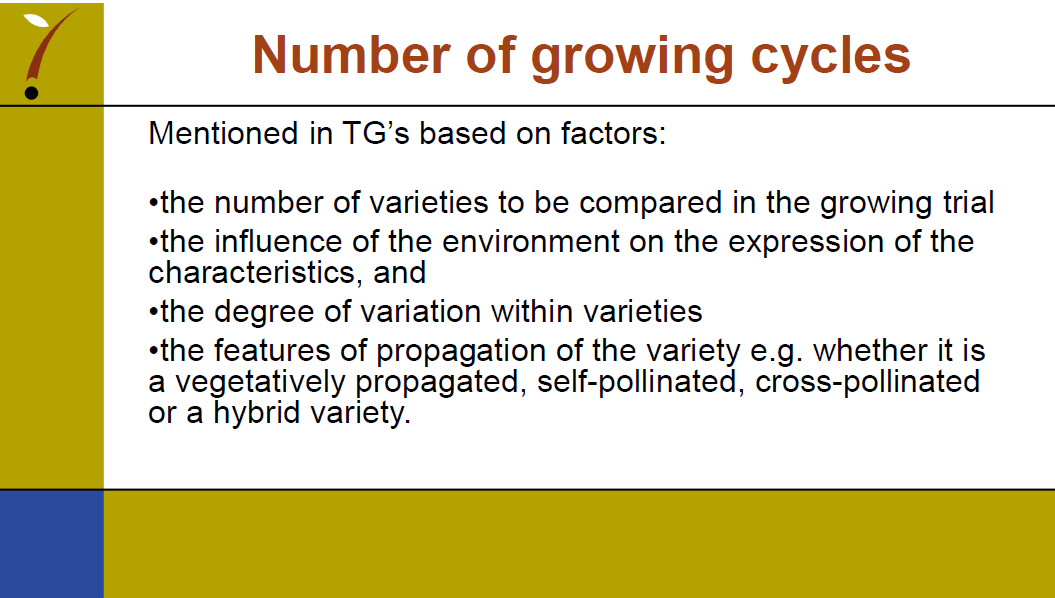 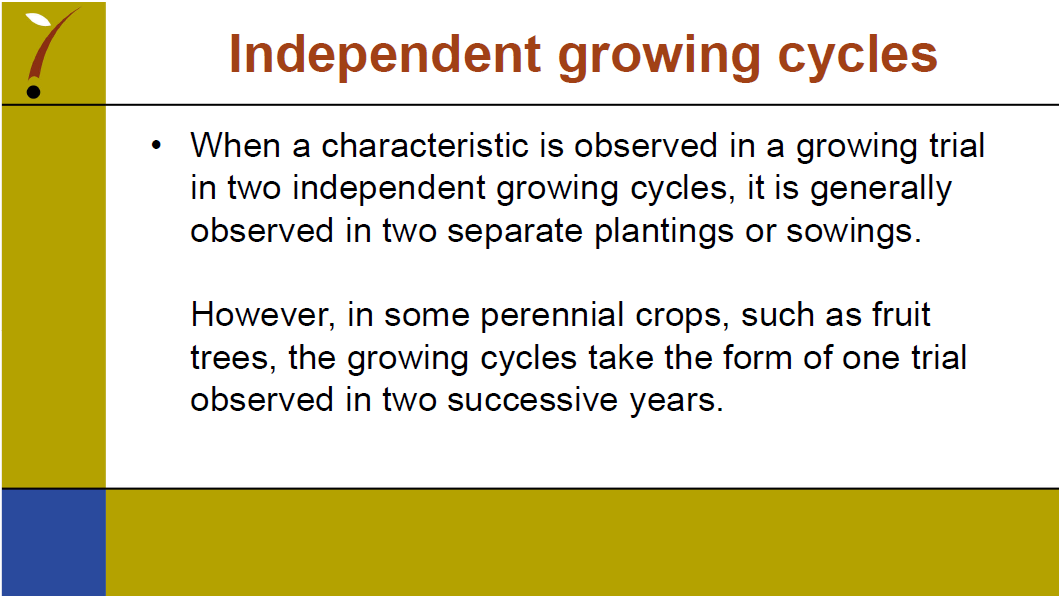 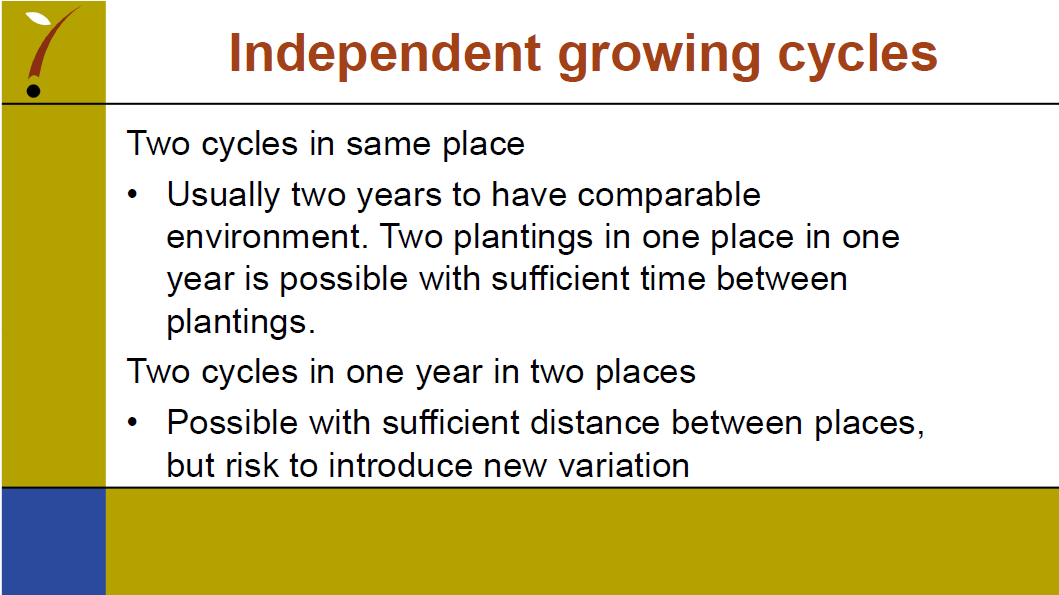 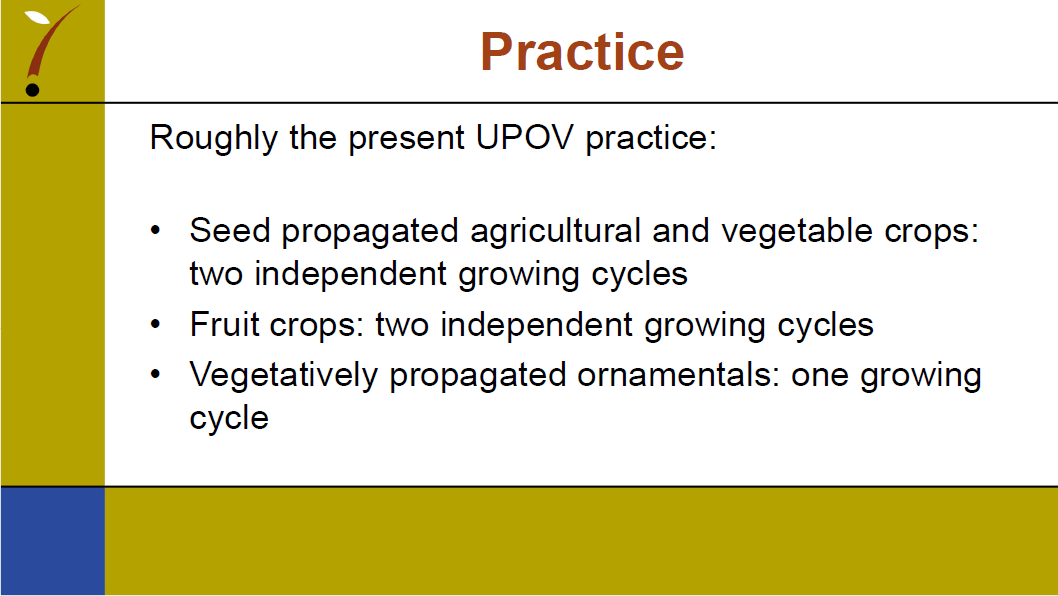 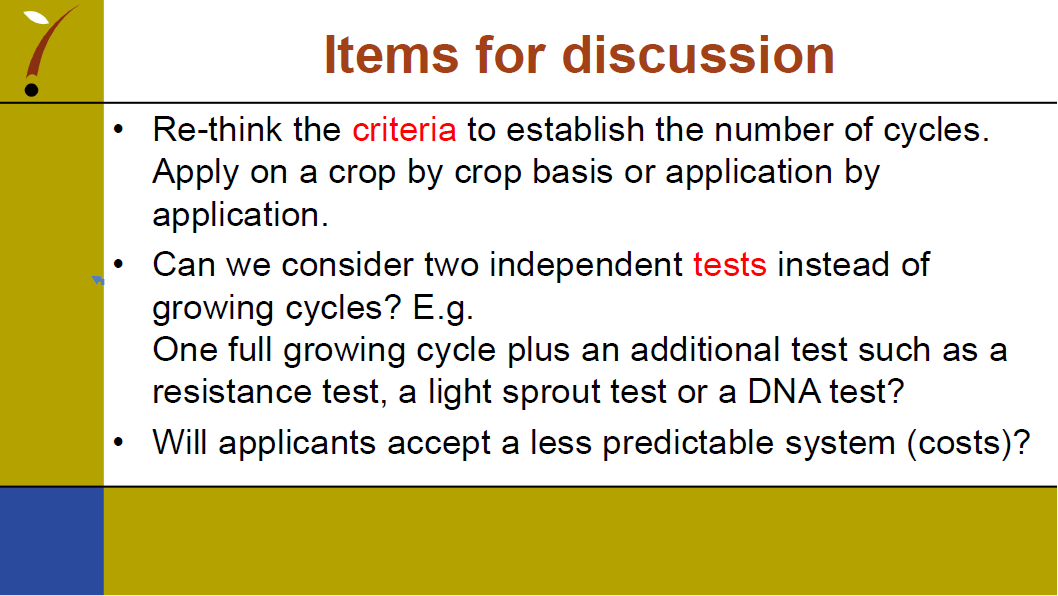 [End of Annex and of document]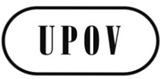 ETWA/45/15 Add.ORIGINAL:  EnglishDATE:  June 28, 2016INTERNATIONAL  FOR THE PROTECTION OF NEW VARIETIES OF PLANTS INTERNATIONAL  FOR THE PROTECTION OF NEW VARIETIES OF PLANTS INTERNATIONAL  FOR THE PROTECTION OF NEW VARIETIES OF PLANTS 